Unit 03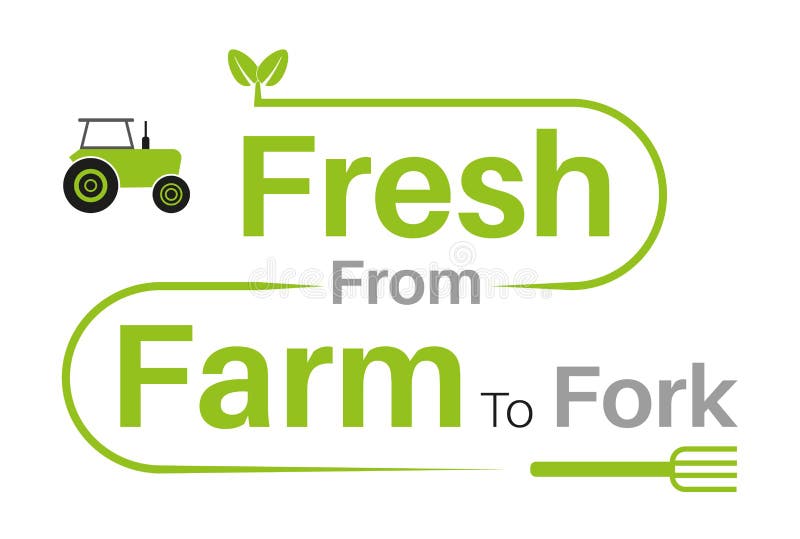 Nutrition and Food Production«To be interested in food but not in food production is clearly absurd» Wendell BerryObjectiveIn this course, the third unit keeps the same track of environment related topics to introduce the topic of food production and nutrition. This topic raises awareness about the initial ways to protect one’s health. The issue of food production in the world and its relation to health should be respectively revisited and considered. Discussing such worldwide matter in this unit, the activity of language development reviews the requirements of writing which will help language learners to produce accurate and coherent written pieces to communicate ideas successfully.AimsCommunicating ideas about nutrition and food productionRevisiting requirements of writingPractising writing and editing written compositionsRaising awareness about the writing taskOutlineActivity one: Discussing unit quote and questions Activity two: Analyzing an articleActivity three: Reviewing active listening skillsActivity four: Analyzing an audio clipActivity Five: Computerized-dynamic assessment via Moodle Activity one: Classroom discussion In this activity, students are asked to think about and discuss with the teacher the quote and the questions in the introductory page of unit.Read the quote and think of answers to the questions.Write a one-body paragraph essay about the topic of the unitActivity twoWatch the following two videos to gain further information about the topic then revise your essay. Activity threeNow before the last edition of your essay that will be done by your peer, we will take a look at writing in English language requirements.English writing principles Use clear languageUse the sort of words you would use in conversation, rather than trying to impress with long or unfamiliar wordsUse a level of speech and language that is accessible to your readers. This includes the use of gender-neutral language. Be conciseAvoid lengthy discussion. Make your points thoroughly, but aim to be succinct and focusedBe objectivePresent the information objectively. Your conclusions should arise logically from the information presented, and be based on the facts and evidence you have collected, rather than your own opinion or what you would like to happen.Be specific about what you want the reader to doBe clear about the status of the report and what you expect from the reader. Is it a final report with recommendations for consideration and decision? Is it a draft for comment? Try to make you reader a part of this discussion.Structure your argumentWhat’s your main point? what’s your supporting evidence? In other words, what pillars are you going to use to prop up this point?Edit like you have never met it Be harsh editor. How the written peace can be improved. Are the points made clear?Have you addressed the audience appropriately?Are the arguments well developed?Is the written piece coherent?Have you used correct grammar, punctuation, spelling?FlowEvery paragraph has a structure. It is not just a random collection of sentences. The parts that make up the text are related in meaningful ways to each other.In order for a paragraph to be easy to read, the information in it must flow easily from one sentence to the next. To do this it is important to structure your information clearly and signal exactly what you want to say by the use of signalling words.Signalling It is the responsibility of the writer in English to make it clear and cohesive to the reader how various parts of the paragraph are connected. These connections can be made explicit by the use of different signalling words.Signalling wordsCohesion In order to make these relationships in the text clear, it is necessary to show how the sentences are related. Words like "it", "this", "that", "here", "there" etc. refer to other parts of the text. You need to understand how to use these connections or links.Activity four: Peer-editionExchange your copies with your peer to be revised based on the content and writing requirementsActivity five: Computerized dynamic assessment Time/orderat first, eventually, finally, first, firstly, in the end, in the first place, in the second place, lastly, later, next, second, secondly, to begin withComparison/similar ideasin comparison, in the same way, similarlyContrast/opposite ideasbut, despite, in spite of, even so, however, in contrast, in spite of this, nevertheless, on the contrary, on the other hand, still, whereas, yetCause and effectaccordingly, as a consequence, as a result, because, because of this, consequently, for this reason, hence, in consequence, in order to, owing to this, since, so, so that, therefore, thusExamplesfor example, for instance, such as, thus, as followsGeneralisationas a rule, for the most part, generally, in general, normally, on the whole, in most cases, usuallyStating the obviousafter all, as one might expect, clearly, it goes without saying, naturally, obviously, of course, surelyAttitudeadmittedly, certainly, fortunately, luckily, oddly enough, strangely enough, undoubtedly, unfortunatelySummary/conclusionfinally, in brief, in conclusion, in short, overall, so, then, to conclude, to sum upExplanation/equivalencein other words, namely, or rather, that is to say, this means, to be more precise, to put it another wayAdditionapart from this, as well as, besides, furthermore, in addition, moreover, nor, not only...but also, too, what is moreConditionin that case, thenSupportactually, as a matter of fact, in fact, indeedContradictionactually, as a matter of fact, in factEmphasischiefly, especially, in detail, in particular, mainly, notably, particularly